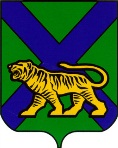 ТЕРРИТОРИАЛЬНАЯ ИЗБИРАТЕЛЬНАЯ  КОМИССИЯ
МИХАЙЛОВСКОГО РАЙОНАРЕШЕНИЕс. Михайловка О сборе предложений по кандидатурамдля зачисления в резерв составовучастковых избирательных комиссий при проведении общероссийского голосования по вопросу одобрения изменений в Конституцию Российской ФедерацииВ целях подготовки проведения общероссийского голосования по вопросу одобрения изменений в Конституцию Российской Федерации, в соответствии с распоряжением Президента Российской Федерации от 14 февраля 2020 года № 32-рп, территориальная избирательная комиссия Михайловского районаРЕШИЛА:1. Начать сбор предложений по кандидатурам для зачисления в резерв составов участковых избирательных комиссий при проведении общероссийского голосования по вопросу одобрения изменений в Конституцию Российской Федерации.2. Утвердить текст сообщения территориальной избирательной комиссии Михайловского района о зачислении в резерв составов участковых избирательных комиссий при проведении общероссийского голосования по вопросу одобрения изменений в Конституцию Российской Федерации (прилагается).3. Разместить настоящее решение на официальном сайте администрации Михайловского муниципального района в разделе «Территориальная избирательная комиссия Михайловского района» в информационно-коммуникационной сети «Интернет».4.Опубликовать настоящее решение в  муниципальной газете «Вперед».5.Направить настоящее решение в Избирательную комиссию Приморского края. Председатель комиссии		  	                                    А.А.ВеремчукСекретарь комиссии							    В.В. ЛукашенкоПриложениек решению  территориальной  избирательной комиссии Михайловского района от 05.06.2020 г. № 146/784Сообщение территориальной избирательной комиссии Михайловского района о зачислении в резерв составов участковых избирательных комиссий 	Территориальная избирательная комиссия Михайловского района, объявляет о сборе предложений по кандидатурам для зачисления в резерв составов участковых избирательных комиссий при проведении общероссийского голосования по вопросу одобрения изменений в Конституцию Российской Федерации.	Субъектам, имеющим право на выдвижение кандидатур для дополнительного зачисления в резерв составов участковых комиссий, предлагается в срок с 08 июня 2020 года по 11 июня 2020 года включительно представить свои предложения по кандидатурам для дополнительного зачисления в резерв составов участковых комиссий.	Документы направлять в территориальную избирательную комиссию Михайловского района по адресу: Приморский край, Михайловский район, с. Михайловка, ул. Красноармейская 16, кабинет № 209, тел. 8(42346)2-30-67.Кандидатуры для зачисления в резерв составов участковых комиссий не должны иметь ограничений, установленных пунктом 1 статьи 29 (за исключением подпунктов «ж», «з», «и», «к» и «л») Федерального закона «Об основных гарантиях избирательных прав и права на участие в референдуме граждан Российской Федерации».Форма письменного согласия гражданина для назначения членом участковой избирательной комиссии и зачисления в резерв составов участковых комиссий установлена приложением № 1 к Порядку формирования резерва составов участковых комиссий и назначения нового члена участковой комиссии из резерва составов участковых комиссий, утвержденного постановлением Центральной избирательной комиссии Российской Федерации от 5 декабря 2012 года № 152/1137-6 (в редакции постановления Центральной избирательной комиссии Российской Федерации от 12.02.2020 № 239/1779-7).05.03.2020 г.                    146/784                 